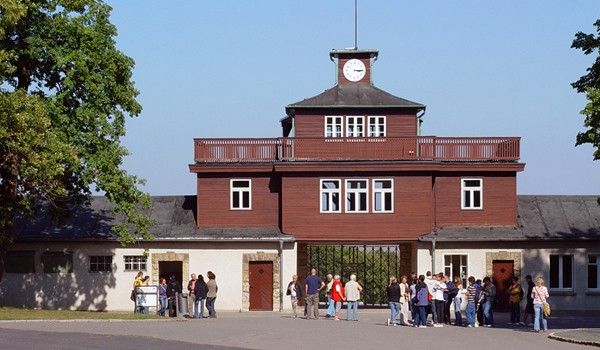 Faculty-Led Study AbroadVisit Germany and Poland on this faculty-led study abroad experience designed for students to learn more about the Holocaust on site. Cities include Frankfurt, Weimar, Berlin in Germany and Krakow and Oswiemcim in Poland. Features of trip include:Meet with German students to discuss Holocaust remembranceVisit Buchenwald Concentration camp and engage in workshop about forced laborLearn about medical participation in the Nazi euthanasia program to murder “life unworthy of life” during workshop using primary documents.Visit Auschwitz  Dates: May 14 – 23, 2019			Cost: $3,791.00Travel, room and board for this study abroad experience is conducted by Explorica Travel. Payment can be made in installments. Registration by Dec. 1, 2018$700 grants to students enrolled in GH 301, Critical Studies of the Holocaust. $100 rebate for enrollment by Nov. 8th. Led by Drs. Ann Rider and Ralph LeckFor more information contact Dr. Ann Rider ann.rider@indstate.edu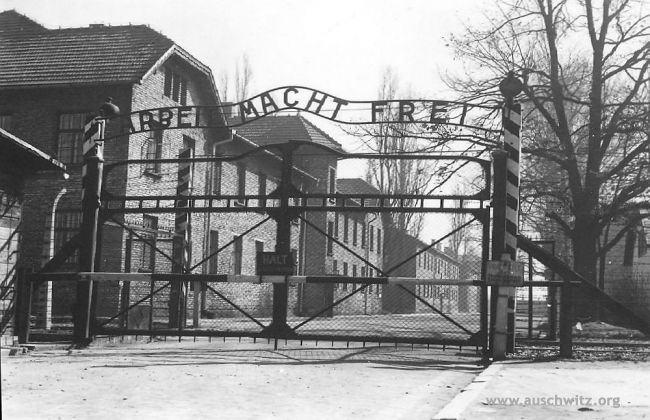 Faculty-Led Study Abroad to Germany and PolandMay 14, Day 1 Start tour, travel from Indianapolis to Frankfurt, GermanyDay 2 Guten Tag FrankfurtWalk in the footsteps of Terre Haute’s Walter Sommers, who was forced to emigrate from Frankfurt in 1939.Meet students from the Frankfurt Musterschule to discuss Holocaust remembrance today.Day 3 WeimarTravel to WeimarSightseeing in the classical German city of Weimar, home of Franz Liszt, Goethe and SchillerVisit the Gauforum, information site of the Nazi Party in WeimarDay 4 WeimarBuchenwald Concentration Camp visit & Workshop on forced laborDay 5 Weimar—BerlinTravel to BerlinBerlin guided sightseeing tour,includes: Checkpoint Charlie, Potsdamer Platz, Berlin Wall, Brandenburg Gate, Reichstag, Victory ColumnDay 6 Berlin Gestapo Headquarters, "Topography of Terror" museum, Holocaust MemorialFree time in Berlin to research specific topics (list of sites provided)Day 7 BerlinMemorial for Victims of Nazi Euthanasia tour and Workshop on medical ethics in Brandenburg Day 8 Berlin—Krakow, PolandTravel to KrakówKraków city walk, including Jewish QuarterDay 9 Kraków Auschwitz-Birkenau Memorial & Museum guided excursionTraditional Polish dinnerMay 23, Day 10 Flight home from KrakowFor more information, contact Dr. Ann Rider at ann.rider@indstate.eduTo register, to go explorica.com/INDSTATE-3250$50 registration fee required at time of registration.